		JAYACHANDRAN JAYACHANDRAN.364455@2freemail.com 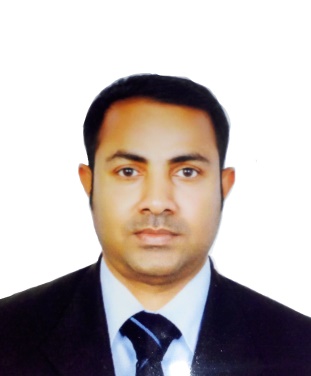 Operationally adept professional seeking challenging assignmentKey SKILLS:Warehousing & Inventory ManagementAdministration,PRO & Facility ManagementDistribution & Supply Chain ManagementERP & Operating System Knowledge (Oracle 8i,9i,11i, Business Objects XI,CCS Build Smart(Integrated Cost Management System-Procurement)  MS Office, Windows)Leadership & People Management and Public relation Assisting  ACADEMIC CREDENTIALSGraduate  in BA. Economics(M.G University)Career SummaryJan 2016 to till date working in Dutco Balfour Beatty LLC as Assistant Project Coordinator/Administrator     April 2013 to 2015 December worked in TOA Corporation JAFZA as Warehouse In charge/ Administrator /PRO AssistantJuly 2007 to 2013 February worked in Jashanmal National Co LLC Dubai. as Warehouse Supervisor Roles & ResponsibilitiesDutco Balfour Beatty LLC as Assistant Project Coordinator/Administrator     Responsibilities >Preparing Time sheet for all Staff and updating in the system thru build SMART (Integrated Cost Management Systems (Accounts, Procurement, Payroll)) software.  >Preparing purchase order thru build SMART for site related equipment’s & Materials  >Checking all the invoices and updating to purchase department &Accounts.>Efficient handling of duties related to receiving materials and arranging the materials in right racks>Follow up with the suppliers for quick and apt delivery of materials  >Checking the materials with Purchase Order and delivery note>Arrange the stores to monthly audit  >Working as interpersonally between technical people, labours, management and HR   Enforcing strict and effective controls to reduce expenditure >Responsible to raise the local purchase order for replenishment of stock  >Filing of invoices & delivery notes and other relevant vouchers >Carryout timely changes on reorder levels when stock differences are identified >Arranging and updating in the system the entire project related documents &updating to Direct     Manager.>Arranging Transportation for all company staffs and labour’s> Monitoring the vehicles routing, time allocation, trip management.>Maintenance supervision in all our staff accommodation> Checking works as per standards & regulationsTOA Corporation JAFZA as an Warehouse In charge/ Administrator /PRO Assistant (April 2013 to 2015 December)WAREHOUSINGMaintaining warehouse inventory and ensuring stocks are best to last for a monthFeeding information of customer orders into the systemsSupervising loading and unloading, and quality of packingWorking out material necessity for future roll out time (monthly) in discussion with the project managerFulfilling all material needs of the field engineers placed in different Asian countriesProviding logistics support to staff on tours by arranging their land, air ticketsSupervised safety features of warehouseMonitored store tasks & checked requisition forms before distributionAnalyzed requisition notes established on item and barcodesGenerated simplified reports and provided supported documentsControlled and supervised staff functioningWrite weekly and monthly global transportation reports.Produce bills of lading and update shipment status information.Monitor shipments to guarantee on-time delivery.Finish all necessary customs documents and other paperwork.Exhibit strategic leadership and foresight in support of long-range sales growth.Conducted qualitative and quantitative analysis of logistics operations using simulation models and other tools.Negotiated contracts with outside providers to minimize costs to the company and customers.Oversaw scheduling for the day-to-day activities of  transportation employees.Defined appropriate metrics and measurements to drive results.Manually created shipments assigned carriers and dispatched shipmentsADMINISTRATION & PRO Applying Online Medical For All StaffSubmitting & collecting the Visa/JAFZA ID Cards/ Stamping in JAFZA.Arranging Labour’s accommodation and TransportationApplying Online Intimation Arrival for StaffDoing all PRO Related Job  Making SOP and memorandum.Doing administrative works assigned to do so.Ordering of office supplies.Making payroll sheet every month.Updating the data file of the staff.Updating the absences and annual leave of the staff.Applying the IBAN No of the new staff in BANK & UAE exchange.Applying online visa in JAFZA for the new staff.Arrangement of transportation for all office staff.Arrangement of transportation for special guests.Monitoring the vehicles routing, time allocation, trip management.Assigning duties to idle driver.Arranging proper & high quality working atmosphere inside our office.Trouble shooting of any issues prevailed inside office.Monitoring the essential facilities inside office.Assigning subcon or in-house manpower for rectificationChecking works as per standards & regulations.ResponsibilitiesJashanmal National Co LLC, Dubai (2007 July to 2013 February)1.  Responsible for the physical and computer stock inventory2.  Responsible for daily issuance of materials against work orders3.  Checks and receives new consignments against the Purchase order ensure its documentation.	4.  Responsible for stock take procedure with the Accounts Section5.  Arranges Warehouse goods according to FIFO system per rack location and ensure adherence to   shelf life6.  Supervises helpers on jobs related to concerned warehouse7.  Stock replenishment to Main W/H and Branches.8.  Coordinating divisional Supervisors/Charge hands regard to work order status against material9.  Maintain Optimum Stock Levels.10. Ensure optimum utilization of space in warehouse11. Analysing stock out situation and Reporting12. Issuing LPO’s for Internal Products	13. Passing the GRV’s for all purchases	14. Creating Item Masters in Oracle15. Passing the returns entry for all the returns16. Follow up with Suppliers for the Credit notes17. Liaison with Retailers & Wholesalers for the Supply & Returns	18. Arranging Outbound Deliveries	19. Filing of all the goods receipts & returns documents. 20. Filing of invoices & credit notes to various customers21. Handling daily warehouse activities and giving guidelines to warehouse staff	22. Liaison with accounts department for LPO’s, GTV’s for in-house stores & SRV’s 23. Preparing MIS reports.24. Reporting to Warehouse Manager about the stock level.Other Personal SkillsSupervision of inward and outward consignments by various modes.Inspection and clearance of invoices/advice from/to the consigner/consignee.Preparation and finalizing claims for loss/damage of stores in transit.Conversant with fire and stores safety measures.Supervision of material handling equipment’s & Employees.Maintenance and safe custody of Inventories.Material planning of stores to avoid inabilities.Exploring the reclamation of Non-moving inventory.Disposal of salvage stores through auction.Preservation procedures of stores.Documentation.  Excellent time-management and coordination skillsEffective listener and efficient problem solverKnowledge of computer and warehouse activitiesSkilled in implementing process for keeping records of incoming and outgoing goodsExcellent data-entry skillsAbility to supervise worker activities in the warehouseGood network with transport agenciesCapable of meeting deadlines and prioritizing workGood physical strength to lift boxes, and operate equipment’sFlexible with working hours, and adaptive with working conditionsPERSONAL DOSSIERNationality		: 	IndianGender		        	:	MaleMarital Status		:	MarriedLanguages Proficiency   :	English, Hindi, Malayalam &TamilDECLARATIONI certify that the information stated above is true to the best of my knowledge 